Директору МАУДО Дворец творчестваЗайруллиной Г.Ш.ЗАЯВКА на участие в городском фотоконкурсе «Настоящие друзья – дедушка, бабушка и я».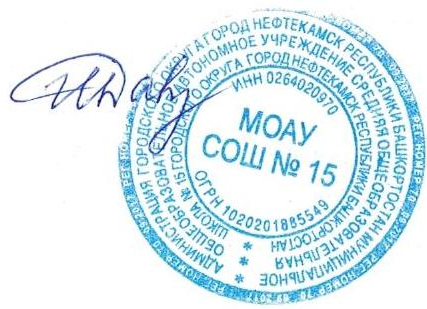      Директор                                                               И.Н. Давлетгареева №       ФИО участника конкурсаФИО педагогаОбразовательная организация,  класс (объединение, возраст)1.Нургалиева Азалия РинатовнаХалфиева Ирина РашитовнаМОАУ СОШ № 15 (детский сад), 7 лет подг.гр.